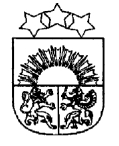 LATVIJAS  REPUBLIKA  KRĀSLAVAS  NOVADSKRĀSLAVAS  NOVADA  DOMEReģ. Nr. 90001267487Rīgas iela 51, Krāslava, Krāslavas nov., LV-5601. Tālrunis +371 65624383, fakss +371 65681772e-pasts: dome@kraslava.lvKrāslavāĀRKĀRTAS SĒDES  PROTOKOLS2020.gada 08.aprīlī                                          				 	    Nr.6Sēde sasaukta	 Rīgas ielā 51, Krāslavā, plkst.1400Sēdi atklāj plkst.1400Sēdi vada 	– novada domes priekšsēdētājs Gunārs Upenieks Protokolē 	– domes lietvedības speciāliste Gunta MiglānePiedalās: Deputāti- Valentīna Bārtule, Vera Bīriņa, Jāzeps Dobkevičs, Aleksandrs Jevtušoks, Raimonds Kalvišs, Viktorija Lene, Antons Ļaksa, Aleksandrs Savickis, Gunārs Svarinskis, Jānis Tukāns, Gunārs Upenieks, Janīna Vanaga, Ēriks Zaikovskis, Dmitrijs ZalbovičsNepiedalās: Vjačeslavs AprupsPašvaldības administrācijas darbinieki un uzaicinātie: V.Aišpurs		- Izpilddirektora 1. vietnieks I.Vorslova                   - ekonomisteJ.Križanovska		- grāmatvedības nodaļas vadītājaV.Maslovs                   - SIA “Krāslavas nami” valdes priekšsēdētājsL.Miglāne                    - Izglītības pārvaldes vadītājaV.Bārtule                     - Krāslavas novada Sociālā dienesta vadītājaG.Upenieks piedāvā apstiprināt darba kārtību.Vārdiskais balsojums:par –  V.Bārtule, V.Bīriņa, J.Dobkevičs, A.Jevtušoks, R.Kalvišs, V.Lene, A.Ļaksa,           A.Savickis, G.Svarinskis, J.Tukāns, G.Upenieks, J.Vanaga, Ē.Zaikovskis, D.Zalbovičspret – nav, atturas - navAr 14 balsīm “par”;  “pret” – nav, “atturas” – nav, apstiprina darba kārtību.Darba kārtība:Par pārtikas paku nodrošināšanuPar atbrīvošanu no nomas maksas likuma “Par valsts apdraudējuma un tā seku novēršanas un pārvarēšanas pasākumiem sakarā ar Covid-19 izplatību” darbības laikāPar Sabiedrības ar ierobežotu atbildību “Krāslavas slimnīca” gada pārskatu	Par Sabiedrības ar ierobežotu atbildību “Krāslavas nami” gada pārskatuPar Sabiedrības ar ierobežotu atbildību “Krāslavas slimnīca” peļņas izlietošanuPar pašvaldības ilgtermiņa ieguldījumiemPar Krāslavas novada pašvaldības saistošo noteikumu Nr. 2020/6 „Grozījumi Krāslavas novada pašvaldības saistošajos noteikumos Nr.2017/13 „Par sociālās palīdzības pabalstiem Krāslavas novada pašvaldībā”” apstiprināšanu1.§Par pārtikas paku nodrošināšanuZiņo: V.Bārtule, L.Miglāne, I.VorslovaDebatēs piedalās: R.Kalvišs, Ē.Zaikovskis, V.Lene, G.Upenieks, J.TukānsVārdiskais balsojums:par –  V.Bārtule, V.Bīriņa, J.Dobkevičs, A.Jevtušoks, R.Kalvišs, V.Lene, A.Ļaksa, A.Savickis, G.Svarinskis, J.Tukāns, G.Upenieks, J.Vanaga, Ē.Zaikovskis, D.Zalbovičspret – nav, atturas - navAr 14 balsīm “par”;  “pret” – nav, “atturas” – nav, Krāslavas novada dome nolemj:	 Saskaņā ar 2020.gada 12.marta Ministru kabineta rīkojuma Nr.103 “Par ārkārtējās situācijas izsludināšanu” 4.3.³ apakšpunktu:Nodrošināt Krāslavas novada administratīvajā  teritorijā dzīvesvietu deklarējušo 1. - 9. klases izglītojamo no trūcīgām, maznodrošinātām un daudzbērnu ģimenēm ēdināšanu, izlietojot aprīlī saņemto valsts budžeta dotāciju brīvpusdienu nodrošināšanai 1.,2.,3. un 4. klases izglītojamiem par laika posmu, kad visā valsts teritorijā ir izsludināta ārkārtējā situācija, un pašvaldības līdzfinansējumu.Noteikt ēdiena nodrošināšanas veidu – pārtikas pakas bērna ģimenei.Noteikt pārtikas pakas vērtību -  EUR 1,42 par katru mācību dienu.Noteikt piegādes biežumu 2 reizes mēnesī no 2020.gada 1.aprīļa uz laika posmu,  kad visā valsts teritorijā ir izsludināta ārkārtēja situācija.Noteikt, ka Krāslavas pilsētā deklarētajiem izglītojamiem pārtikas paku izsniegšanas vieta ir Krāslavas novada pašvaldības iestāde Sociālais dienests, Grāfu Plāteru ielā 6, Krāslavā, vai piegāde mājās (ja kāds no vecākiem atrodas pašizolācijā), Krāslavas novada pagastu administratīvajās teritorijās deklarētajiem izglītojamiem pārtikas paku izsniegšanas vieta ir pagastu pārvaldes, vai piegāde mājās (ja kāds no vecākiem atrodas pašizolācijā).Uzdot Krāslavas novada Izglītības pārvaldei veikt pārtikas paku izsniegšanas administrēšanu.Lēmuma projekta iesniedzējs:Domes priekšsēdētājs G.UpenieksLēmuma projekta sagatavotājs:Domes ekonomiste I.Vorslova2.§Par atbrīvošanu no nomas maksas likuma “Par valsts apdraudējuma un tā seku novēršanas un pārvarēšanas pasākumiem sakarā ar Covid-19 izplatību” darbības laikāZiņo: G.UpenieksVārdiskais balsojums:par –  V.Bārtule, V.Bīriņa, J.Dobkevičs, A.Jevtušoks, R.Kalvišs, V.Lene, A.Ļaksa, A.Savickis, G.Svarinskis, J.Tukāns, G.Upenieks, J.Vanaga, Ē.Zaikovskis, D.Zalbovičspret – nav, atturas - navAr 14 balsīm “par”;  “pret” – nav, “atturas” – nav, Krāslavas novada dome nolemj:2.1.Saskaņā ar biedrības “Latgales kulinārā mantojuma centrs” valdes priekšsēdētājas Tatjanas Kozačukas 2020.gada 1.aprīļa iesniegumu, pamatojoties uz  likuma “Par valsts apdraudējuma un tā seku novēršanas un pārvarēšanas pasākumiem sakarā ar Covid-19 izplatību” 13.pantu, likuma “Par pašvaldībām” 12.pantu, Ministru kabineta noteikumu Nr.180 “Noteikumi par publiskas personas un publiskas personas kontrolētas kapitālsabiedrības mantas nomas maksas atbrīvojuma vai samazinājuma piemērošanu sakarā ar Covid-19 izplatību” 3.punktu, atbrīvot biedrību “Latgales kulinārā mantojuma centrs”, reģistrācijas numurs 50008218061, no nomas maksas par telpām 1.stāvā, Pils ielā 2, Krāslavā (05.01.2015. nedzīvojamo telpu nomas līgums Nr.3.5/2015/2) no 2020.gada 1.aprīļa uz likuma “Par valsts apdraudējuma un tā seku novēršanas un pārvarēšanas pasākumiem sakarā ar Covid-19 izplatību” darbības laiku.2.2.Saskaņā ar Larisas G[..] 2020.gada 1.aprīļa iesniegumu, pamatojoties uz  likuma “Par valsts apdraudējuma un tā seku novēršanas un pārvarēšanas pasākumiem sakarā ar Covid-19 izplatību” 13.pantu, likuma “Par pašvaldībām” 12.pantu, Ministru kabineta noteikumu Nr.180 “Noteikumi par publiskas personas un publiskas personas kontrolētas kapitālsabiedrības mantas nomas maksas atbrīvojuma vai samazinājuma piemērošanu sakarā ar Covid-19 izplatību” 3.punktu,atbrīvot Larisu G[..], personas kods [..], no maksas par elektroenerģiju un no nomas maksas par telpām 3.stāvā, Pils ielā 2, Krāslavā (01.03.2019. nedzīvojamo telpu nomas līgums Nr.3.5/2019/12n) no 2020.gada 1.aprīļa uz likuma “Par valsts apdraudējuma un tā seku novēršanas un pārvarēšanas pasākumiem sakarā ar Covid-19 izplatību” darbības laiku.Lēmuma projekta iesniedzējs:Domes priekšsēdētājs G.Upenieks Lēmuma projekta sagatavotājs:Domes vecākais juriskonsults E.Ciganovičs 3.§Par Sabiedrības ar ierobežotu atbildību “Krāslavas slimnīca” gada pārskatuZiņo: A.JevtušoksDebatēs piedalās: R.Kalvišs Vārdiskais balsojums:par –  V.Bārtule, V.Bīriņa, J.Dobkevičs, A.Jevtušoks, V.Lene, A.Ļaksa, A.Savickis, G.Svarinskis, J.Tukāns, G.Upenieks, J.Vanaga, Ē.Zaikovskis, D.Zalbovičspret – nav, atturas - R.Kalvišs Ar 13 balsīm “par”;  “pret” – nav, “atturas” – 1, Krāslavas novada dome nolemj:1. Apstiprināt Sabiedrības ar ierobežotu atbildību „Krāslavas slimnīca” (turpmāk – Sabiedrība) gada pārskatu par 2019.gadu.2. Pieņemt zināšanai sabiedrības 2019.gada darbības finansiālos rādītājus:2.1.  Sabiedrības neto apgrozījums pārskata gadā sastādīja 3 711 523 euro,2.2.  Sabiedrības pašu kapitāls pārskata gadā sastādīja 1 813 725 euro,2.3.  Pārskata gada peļņa 281 707 euro.Gada pārskats par 2019.gadu un zvērināta revidenta atzinums pielikumā.Lēmuma projekta iesniedzējs:Domes priekšsēdētājs G.UpenieksLēmuma projekta sagatavotājs:Ekonomiste I.Vorslova4.§Par Sabiedrības ar ierobežotu atbildību “Krāslavas nami” gada pārskatuZiņo: V.MaslovsVārdiskais balsojums:par –  V.Bārtule, V.Bīriņa, J.Dobkevičs, A.Jevtušoks, V.Lene, A.Ļaksa, A.Savickis, G.Svarinskis, J.Tukāns, G.Upenieks, J.Vanaga, Ē.Zaikovskis, D.Zalbovičspret – nav, atturas - R.Kalvišs Ar 13 balsīm “par”;  “pret” – nav, “atturas” – 1, Krāslavas novada dome nolemj:Apstiprināt Sabiedrības ar ierobežotu atbildību “Krāslavas nami”  (turpmāk – Sabiedrība) gada pārskatu par 2019.gadu.Pieņemt zināšanai sabiedrības 2019.gada darbības finansiālos rādītājus:Sabiedrības neto apgrozījums pārskata gadā sastādīja 2 713 018 euro,Sabiedrības pašu kapitāls pārskata gadā sastādīja 13 593 571 euro,Pārskata gada zaudējumi 143 138 euro.Gada pārskats par 2019.gadu un zvērināta revidenta atzinums pielikumā.Lēmuma projekta iesniedzējs:Domes priekšsēdētājs G.UpenieksLēmuma projekta sagatavotājs:Ekonomiste I.Vorslova5.§Par Sabiedrības ar ierobežotu atbildību „Krāslavas slimnīca” peļņas izlietošanuZiņo: G.UpenieksA.Jevtušoks balsojumā nepiedalās.Vārdiskais balsojums:par –  V.Bārtule, V.Bīriņa, J.Dobkevičs, R.Kalvišs, V.Lene, A.Ļaksa, A.Savickis, G.Svarinskis, J.Tukāns, G.Upenieks, J.Vanaga, Ē.Zaikovskis, D.Zalbovičspret – nav, atturas – navnebalso – A.JevtušoksAr 13 balsīm “par”;  “pret” – nav, “atturas” – nav, Krāslavas novada dome nolemj:1. Pamatojoties uz likuma „Publiskas personas kapitāla daļu un kapitālsabiedrību pārvaldības likums” 35.pantu un Krāslavas novada pašvaldības noteikumus „Kārtība par minimālo dividendēs izmaksājamo peļņas daļas noteikšanu”, noteikt sabiedrības ar ierobežotu atbildību „Krāslavas slimnīca” dividendēs izmaksājamo peļņas daļu 10% (desmit procentu) apmērā no 2019.gada peļņas. 2.  Sabiedrības ar ierobežotu atbildību „Krāslavas slimnīcai” nesadalīto peļņu novirzīt sabiedrības ar ierobežotu atbildību “Krāslavas slimnīca” attīstībai.Lēmuma projekta iesniedzējs:Domes priekšsēdētājs G.UpenieksLēmuma projekta sagatavotājs:Izpilddirektors V.Moisejs6.§Par pašvaldības ilgtermiņa ieguldījumiemZiņo: G.UpenieksVārdiskais balsojums:par –  V.Bārtule, V.Bīriņa, J.Dobkevičs, A.Jevtušoks, R.Kalvišs, V.Lene, A.Ļaksa, A.Savickis, G.Svarinskis, J.Tukāns, G.Upenieks, J.Vanaga, Ē.Zaikovskis, D.Zalbovičspret – nav, atturas - navAr 14 balsīm “par”;  “pret” – nav, “atturas” – nav, Krāslavas novada dome nolemj:Saskaņā ar Krāslavas novada domes ilgtermiņa ieguldījumu uzskaites kartību nolikumu un pamatojoties uz pašvaldības uzņēmuma gada finanšu pārskatiem par 2019. gadu, apstiprināt pašu kapitāla līdzdalības izmaiņas sekojošiem uzņēmumiem:SIA „Krāslavas slimnīca” palielināt par 281 707  EUR;SIA „Krāslavas nami” samazināt par 141 138  EUR.Pamatojoties uz pašvaldības uzņēmuma “Krāslavas nami” gada finanšu pārskatu par 2019. gadu, veikt ilgtermiņa ieguldījumu pārējās rezerves samazinājumu par summu 743 EUR.Lēmuma projekta iesniedzējs:Domes priekšsēdētājs G.UpenieksLēmuma projekta sagatavotājsGrāmatvedības nodaļas vadītāja –domes galvenā grāmatvede  J.Križanovska7.§Par Krāslavas novada pašvaldības saistošo noteikumu Nr. 2020/6_   „Grozījumi Krāslavas novada pašvaldības saistošajos noteikumos Nr.2017/13„Par sociālās palīdzības pabalstiem Krāslavas novada pašvaldībā”” apstiprināšanuZiņo: V.Bārtule, I.VorslovaDebatēs piedalās: R.Kalvišs, A.JevtušoksVārdiskais balsojums:par –  V.Bārtule, V.Bīriņa, J.Dobkevičs, A.Jevtušoks, R.Kalvišs, V.Lene, A.Ļaksa, A.Savickis, G.Svarinskis, J.Tukāns, G.Upenieks, J.Vanaga, Ē.Zaikovskis, D.Zalbovičspret – nav, atturas - navAr 14 balsīm “par”;  “pret” – nav, “atturas” – nav, Krāslavas novada dome nolemj:Pamatojoties uz Sociālo pakalpojumu un sociālās palīdzības likuma 35.panta otro un ceturto daļām, Sociālo pakalpojumu un sociālās palīdzības likuma Pārejas noteikumu 37.punktu, likuma “Par valsts institūciju darbību ārkārtējās situācijas laikā saistībā ar Covid-19 izplatību” 36.panta pirmo daļu,apstiprināt Krāslavas novada pašvaldības saistošos noteikumus Nr.2020/6 „Grozījumi Krāslavas novada pašvaldības saistošajos noteikumos Nr.2017/13 „Par sociālās palīdzības pabalstiem Krāslavas novada pašvaldībā””.Pielikumā: Krāslavas novada pašvaldības saistošie noteikumi Nr.2020/6 „Grozījumi Krāslavas novada pašvaldības saistošajos noteikumos Nr.2017/13 „Par sociālās palīdzības pabalstiem Krāslavas novada pašvaldībā””.Lēmuma projekta iesniedzējs:Domes priekšsēdētājs G.Upenieks Lēmuma projekta sagatavotājs:Domes vecākais juriskonsults E.Ciganovičs Sēdi slēdz: plkst.15.00Domes priekšsēdētājs                                                                                             G.Upenieks Domes lietvedības speciāliste				                                           G.Miglāne2020.gada 08.aprīlī